                               РЕСПУБЛИКА   КАРЕЛИЯКОНТРОЛЬНО-СЧЕТНЫЙ КОМИТЕТ СОРТАВАЛЬСКОГО МУНИЦИПАЛЬНОГО РАЙОНАЗАКЛЮЧЕНИЕКонтрольно-счетного комитета Сортавальского муниципального района на Годовой отчет об исполнении бюджета Кааламского сельского поселения за 2014 год.Общие положенияЗаключение на Годовой отчет об исполнении бюджета Кааламского сельского поселения за 2014 год подготовлено Контрольно-счетным комитетом Сортавальского муниципального района в соответствии с требованиями ст.157, 264.4 Бюджетного кодекса РФ, Положением о бюджетном процессе в Кааламском сельском поселении, утвержденным Решением Совета Кааламского сельского поселения от 09 декабря 2013г. № 14 «Об утверждении Положения о бюджетном процессе в Кааламском сельском поселении», Положением о Контрольно-счетном комитете Сортавальского муниципального района, утвержденное Решением Совета Сортавальского муниципального района от 26 января 2012г. №232 «Об образовании Контрольно-счетного комитета Сортавальского муниципального района и утверждении Положения о Контрольно-счетном комитете Сортавальского муниципального района», Порядком проведения внешней проверки годового отчета об исполнении бюджета Кааламского сельского поселения, утвержденного Решением Совета Кааламского сельского поселения от 04.03.2014г. №30. При подготовке заключения на Годовой отчет об исполнении бюджета Кааламского сельского поселения использованы материалы годовой бюджетной отчетности главного распорядителя бюджетных средств, главного администратора доходов бюджета, главного администратора источников финансирования дефицита бюджета за 2014 год, дополнительная информация, запрошенная в ходе проведения проверки.В ходе внешней проверки Годового отчета об исполнении бюджета Кааламского сельского поселения был осуществлен комплекс контрольных мероприятий по проверке полноты и достоверности представленной к проверке бюджетной отчетности, ее соответствия нормативных правовых актов, проведен анализ на предмет её соответствия по составу, структуре и заполнению (содержанию) требованиям Бюджетного кодекса Российской Федерации, Положения о бюджетном процессе в Кааламском сельском поселении, Приказа Минфина РФ от 28 декабря 2010г. № 191н «Об утверждении Инструкции о порядке составления и представления годовой, квартальной и месячной отчетности об исполнении бюджетов бюджетной системы Российской Федерации» (далее-Инструкция №191н), Приказу Минфина России от 1 июля 2013 г. N 65н "Об утверждении Указаний о порядке применения бюджетной классификации Российской Федерации" (с изменениями и дополнениями) (далее- Указания о применении бюджетной классификации РФ).Соблюдение бюджетного законодательства при организации бюджетного процессаВ 2014г. в Кааламском сельском поселении бюджетный процесс основывался на нормах Бюджетного кодекса РФ, Положения о бюджетном процессе в Кааламском сельском поселении, Устава Кааламского сельского поселения, и других нормативных правовых актах.Решением Совета Кааламского сельского поселения от 16.12.2013г. №23 «О бюджете Кааламского сельского поселения на 2014 год и на плановый период 2015 и 2016 годов» утвержден бюджет Кааламского сельского поселения на 2014 год. Бюджет утвержден до начала очередного финансового года, т.е. в соответствии с требованиями бюджетного законодательства. Основные характеристики утвержденного бюджета соответствуют требованиям ст.184.1 Бюджетного кодекса РФ.Внешняя проверка годового Отчета об исполнении бюджета Кааламского сельского поселенияВнешняя проверка годового отчета об исполнении бюджета Кааламского сельского поселения проведена Контрольно-счетным комитетом Сортавальского муниципального района с соблюдением требований Бюджетного кодекса РФ.Для проведения внешней проверки Администрацией Кааламского сельского поселения своевременно (до 1 апреля – фактически 31.03.2015г.) отчет направлен в Контрольно-счетный комитет Сортавальского муниципального района.Отчет об исполнении бюджета Кааламского сельского поселения за 2014 год представлен в составе:- Отчета об исполнении бюджета (форма 0503117);- Баланс исполнения бюджета (форма 0503120);- Справка о наличии имущества и обязательств на забалансовых счетах;	- Баланс по поступлениям и выбытиям бюджетных средств (форма 0503140);- Отчет о финансовых результатах деятельности (форма 0503121);- Отчет о движении денежных средств (форма 0503123);- Отчет о кассовом поступлении и выбытии бюджетных средств (форма 0503124).- Справка по заключению счетов бюджетного учета отчетного финансового года (форма 0503110).-  Пояснительная записка (форма 0503160) с приложениями;- Решение Совета Кааламского сельского поселения от 26.12.2014г. № 56 О внесении изменений в решение Совета Кааламского сельского поселения от 16.12.2013г. №23 «О бюджете Кааламского сельского поселения на 2014 год и на плановый период 2015 и 2016 годов»;- Положение о бюджетном процессе в Кааламском сельском поселении;- Сводная бюджетная роспись бюджета Кааламского сельского поселения за 2014г.- Муниципальная долговая книга Кааламского сельского поселения по состоянию на 01.01.2014 года;-Кассовый план по доходам на 2014 год.К отчету об исполнении бюджета за 2014 год приложена Годовая бюджетная отчетность главного распорядителя бюджетных средств, главного администратора доходов бюджета, главного администраторов источников финансирования дефицита бюджета Кааламского сельского поселения.С целью осуществления контрольных мероприятий в ходе внешней проверки годового отчета об исполнении бюджета Кааламского сельского поселения Контрольно-счетным комитетом дополнительно были запрошены:- Решения Совета Кааламского сельского поселения «О бюджете Кааламского сельского поселения на 2014 год и на плановый период 2015 и 2016 годов» с изменениями и дополнениями;- Порядок проведения внешней проверки годового отчета об исполнении бюджета Кааламского сельского поселения;- Порядок организации и обеспечения (осуществления) внутреннего финансового контроля в администрации;- Порядок принятия решений о разработке муниципальных программ Кааламского сельского поселения, их формирования и реализации. Из перечня запрошенных документов представлены все, кроме Порядка организации и обеспечения (осуществления) внутреннего финансового контроля в администрации.Бюджетная отчетность составлена органом, организующим исполнение бюджета Кааламского сельского поселения – Администрацией Кааламского сельского поселения на основании сводной бюджетной отчетности главного распорядителя бюджетных средств, главного администратора доходов бюджета, что соответствует пункту 4 ст. 264.2 Бюджетного кодекса РФ.По структуре и содержанию бюджетная отчетность Кааламского сельского поселения соответствует требованиям Инструкции №191н и Указаниям о применении бюджетной классификации РФ.С целью установления достоверности показателей исполнения бюджета Кааламского сельского поселения, отраженных в представленной годовой бюджетной отчетности, Контрольно-счетным комитетом была запрошена и представлена информация об операциях по исполнению бюджета Кааламского сельского поселения Управлением Федерального казначейства по Республике Карелия. Проверка полноты и достоверности годовой бюджетной отчетности бюджета Кааламского сельского поселенияБюджетная отчетность составлена органом, организующим исполнение бюджета Кааламского сельского поселения – Администрацией Кааламского сельского поселения на основании бюджетной отчетности ГАБС.Согласно п.114 Инструкции №191н Баланс (ф. 0503120) формируется на основании сводного Баланса (ф. 0503130), сформированного финансовым органом, и сводного годового Баланса (ф. 0503140) путем объединения показателей по строкам и графам отчетов, с одновременным исключением взаимосвязанных показателей.Для проверки достоверности составления Баланса исполнения (ф.0503120) Контрольно-счетным комитетом были использованы показатели форм баланса (ф.0503130) ГАБС и показатели формы Баланса по поступлениям и выбытиям бюджетных средств (ф.0503140) с учетом особенностей, установленных абз.2 п. 114 Инструкции №191н. В ходе проверки были выявлены расхождения: Строка 800 гр. 6;7;8 формы 0503120 не соответствует стр. 800 гр. 6;7;8 ф. 0503140Строка 410 по графе 7;8 формы 0503120 не соответствует объединенным показателям строк 410 отчетов по ф.0503130 и ф.0503140;Строка 900 гр.7;8 формы 0503120 не соответствует объединенным показателям форм отчетности по ф.0503130 и формы 0503140 строки 900 гр.7;8.В нарушение п.133 Инструкции 191н Отчет об исполнении бюджета поселения (ф.0503117) составлен не на основании данных отчета главного администратора бюджетных средств (ф.0503127), т. к. проверкой установлено, что данные по строке 700 гр. 5 Отчета об исполнении бюджета (форма 0503117) не соответствует данным по строке 700 гр. 8 Отчет об исполнении бюджета главного распорядителя (распорядителя), получателя средств бюджета (ф.0503127).Остальные формы бюджетной отчетности Кааламского сельского поселения соответствуют требованиям Инструкции №191н и Указаниям о применении бюджетной классификации РФ. Показатели исполнения бюджета поселения, отраженные в годовом отчете об исполнении бюджета, соответствуют показателям, отраженным в справке об операциях по исполнению бюджета поселения Управления Федерального казначейства по РК.Общая характеристика исполнения бюджета за 2014 годПервоначально бюджет Кааламского сельского поселения на 2014 год (решение Совета Кааламского сельского поселения от 16.12.2013г. №23) был утвержден по доходным источникам в сумме 11 406,0 тыс. руб., расходным обязательствам – 10 703,0 тыс. руб. В течение 2014 года в утвержденный бюджет изменения вносились 3 раза (Решение Совета Кааламского сельского поселения от 30.07.2014г. № 46; Решение Совета Кааламского сельского поселения от 10.10.2014г. № 48; Решение Совета Кааламского сельского поселения от 26.12.2014г. № 56). Необходимость внесения изменений, в основном была обусловлена увеличением объема межбюджетных трансфертов из бюджетов других уровней и перемещением бюджетных ассигнований по субъектам бюджетного планирования в связи с уточнением расходных обязательств бюджета поселения в ходе его исполнения. В ходе корректировок внесены следующие изменения в основные характеристики бюджета:доходы бюджета поселения увеличились на 3837,2 тыс. руб. или на 33,6 процента;расходы бюджета увеличились на 5053,4 тыс. руб. или на 47,2 процента;дефицит бюджета составил 513,0 тыс. руб.С учетом внесенных изменений Решением о бюджете Кааламского сельского поселения утверждены основные характеристики бюджета на 2014 год:прогнозируемый общий объем доходов бюджета Кааламского сельского поселения в сумме 15 243,4 тыс. руб.;общий объем расходов бюджета Кааламского сельского поселения в сумме 15 756,4 тыс. руб.;дефицит Кааламского сельского бюджета в сумме 513,0 тыс. руб.Исполнение бюджета Кааламского сельского поселения за 2014 год составило:по доходам бюджета – 14 081,9 тыс. руб. или 123,5 процента к показателю, утвержденному Решением о бюджете Кааламского сельского поселения, и 92,4 процента к уточненным назначениям;по расходам бюджета - 13720,3 тыс. руб. или 128,2 процента к показателю, утвержденному Решением о бюджете Кааламского сельского поселения, и 87,1 процента к уточненным назначениям;По данным Отчета об исполнении бюджета за 2014 год бюджет Кааламского сельского поселения исполнен с профицитом – 361,6 тыс. руб. Показатели исполнения основных характеристик бюджета Кааламского сельского поселения по годовому отчету и результатов проверки представлены в таблице №1.Таблица №1 (тыс. рублей)Анализ исполнения показателей доходной части бюджета Кааламского сельского поселения.Исполнение бюджета Кааламского сельского поселения по доходам в 2014 году характеризовалось увеличением собственных доходов. По сравнению с 2013 годом объем налоговых и неналоговых поступлений увеличился на 1 390,7 тыс. руб. или на 13,1 процента и составил 11 982,2 тыс. руб.Исполнение бюджета по общему объему доходов составило 14 081,9 тыс. руб. или 123,5 процента к показателю, утвержденному Решением о бюджете Кааламского сельского поселения на 2014 год. По сравнению с 2013 годом объем доходов снизился на 245,6 тыс. руб. или на 1,7 процентов.Налоговые и неналоговые доходы составили в доходной части бюджета Кааламского сельского поселения 85,1 процента. План по налоговым доходам выполнен на 89,3 процента, в бюджет поступило 7649,4 тыс. руб. План по неналоговым доходам выполнен на 94,6 процента, в бюджет поступило 4578,4 тыс. руб.В 2014 году размер безвозмездных поступлений от других бюджетов бюджетной системы РФ составил в денежном выражении 2 099,7 тыс. руб. Доля безвозмездных поступлений в доходной части бюджета Кааламского сельского поселения составила 14,9 процента, в 2013 году - 26,1%.Налоговые доходыНалоговые платежи за 2014 год поступили в сумме 7 649,4 тыс. руб., что на 915,9 тыс. руб. меньше утвержденных плановых назначений или 89,3 процента утвержденного плана. В 2013 году поступило – 6098,8 тыс. руб., что на 1550,6 тыс. руб. или на 20,3 процента меньше чем в 2014 году. В 2014 году наиболее значимым источником доходов бюджета Кааламского сельского поселения в общей сумме налоговых доходов являлся налог на доходы физических лиц, удельный вес которого составил 66,3 процента (в 2013 году – 78,2 процента).В отчетном году 88,3 процента налоговых поступлений в бюджет Кааламского сельского поселения были сформированы за счет:- налога на доходы физических лиц – 5070,7 тыс. руб. или 94,7 процента от утвержденных назначений (66,3 процента от общей суммы поступивших налоговых платежей);- налога на имущество – 1682,6 тыс. руб. или 80,7 процента от утвержденных назначений (22,0 процента от общей суммы поступивших налоговых платежей).По сравнению с 2013г. поступления от налога на доходы физических лиц увеличилось на 316,0 тыс. руб. или на 6,6%.Налог на имущество увеличился по сравнению с 2013 г. на 376,4 тыс. руб. или на 28,8%.Не выполнение утвержденных бюджетных назначений в 2014 году (из представленных пояснений) по налогу на доходы физически лиц обусловлено приостановками деятельности карьеров (ООО «Карелприродресурс) и предприятий, расположенных на территории поселения.Неналоговые доходыРешением Совета Кааламского сельского поселения от 16.12.2013г. № 23 (с последующими изменениями и дополнениями) неналоговые доходы бюджета Кааламского сельского поселения на 2014 год утверждены в сумме 21 295,5 тыс. руб. По данным годового отчета неналоговые доходы исполнены в сумме 4 332,8 тыс. руб., или 94,6 процента от утвержденных назначений.По сравнению с 2013 годом объем поступлений уменьшился на 159,9 тыс. руб. или на 3,6 процента. Процент выполнения плановых показателей в отчетном году по сравнению с предыдущим годом уменьшился на 9,2 процента (в 2013г. – 103,8 процента).Доля поступивших неналоговых доходов в доходной части бюджета Кааламского сельского поселения составила 30,8 процента.Структура утвержденных неналоговых доходов состоит:- доходы от использования имущества – 1 862,9 тыс. руб., что составляет 40,7 процента от общего объема запланированных неналоговых доходов;- доходы от продажи материальных и нематериальных активов– 2 705, 0 тыс. руб. (59,1%);- штрафы, санкции, возмещение ущерба – 10,50 тыс. руб. (0,2%);Фактическое поступление в бюджет Кааламского сельского поселения за 2014 год составило 4 332,8 тыс. руб.Наибольший удельный вес в поступивших неналоговых доходах занимают:- доходы от продажи материальных и нематериальных активов – 2 395,3 тыс. руб., что составляет 55,3 процента от общей суммы поступивших неналоговых доходов, при этом выполнение плана по данному виду доходов за 2014г. составило 88,6 процента от утвержденных назначений;- доходы от использования имущества – 1918,2 тыс. руб., что составляет 44,3 процента от общей суммы поступивших неналоговых доходов, при этом выполнение плановых назначений по данному виду доходов за 2014г. составило 103,0 процента от утвержденных назначений;- доходы от штрафов, санкций, возмещения ущерба – 19,3 тыс. руб., выполнение плана по данному виду доходов составило 183,8 процента.По информации, содержащейся в Годовом отчете об исполнении бюджета Кааламского сельского поселения за 2014 год, невыполнение плановых показателей по неналоговому доходу «доходы от продажи материальных и нематериальных активов» сложилось по причине завышения запланированной суммы дохода представленной МКУ «Недвижимость-ИНВЕСТ».Контрольно-счетный комитет полагает, что обоснование планируемых сумм доходов должно проходить на стадии подготовки бюджета на очередной финансовый год и плановый период. Безвозмездные поступленияВ 2014 году в доходную часть бюджета Кааламского сельского поселения из бюджетов других уровней поступило 2099,7 тыс. руб. безвозмездных поступлений или 100 процентов от утвержденного плана, что составляет 14,9 процента от общей суммы доходов, в том числе:Дотации бюджетам поселений на выравнивание бюджетной обеспеченности 813,0 тыс. руб. (100% от утвержденных плановых назначений);Субвенции из бюджетов других уровней – 183,7 тыс. руб. (100 % от утвержденных плановых назначений);Иные межбюджетные трансферты, переданные бюджету Кааламского сельского поселения из бюджетов других уровней – 1103,0 тыс. руб. (100% от утвержденных плановых назначений).В структуре безвозмездных поступлений дотации составили 38,7%, субвенции -8,8%, иные межбюджетные трансферты –52,5%.По сравнению с 2013г. объем безвозмездных поступлений уменьшился на 1636,3 тыс. руб. или на 43,8%.Показатели исполнения безвозмездных поступлений приведены в таблице №2Таблица 2 (тыс. рублей)Анализ исполнения показателей расходной части бюджета Кааламского сельского поселенияРешением о бюджете Кааламского сельского поселения на 2014 год в первоначальной редакции общий объем годовых назначений расходной части был утвержден в объеме 10703,0 тыс. руб. С учетом внесенных изменений общий объем расходов увеличился на 5053,4 тыс. руб. (или на 47,2 процента) и составил 15756,4 тыс. руб.Расходы бюджета по разделам и подразделам классификации расходов бюджетов Анализ расходов бюджета Кааламского сельского поселения в разрезе разделов и подразделов классификации расходов бюджета приведен в таблице № 3Таблица № 3 (тыс. рублей)В сравнении с 2013 годом в 2014 году сводной бюджетной росписью предусмотрено уменьшение расходов на 403,6 тыс. руб. или на 2,5 процента.  В разрезе разделов увеличение расходов произошло по 2 разделам, уменьшение расходов произошло по 5 разделам. Наибольшее увеличение расходов, утвержденных сводной бюджетной росписью, произошло по разделу «Жилищно-коммунальное хозяйство», наибольшее снижение утвержденных расходов произошло по разделу «Национальная экономика».В 2014 году по отчету и по результатам внешней проверки расходы бюджета Кааламского сельского поселения исполнены в сумме 13720,3 тыс. руб., что на 1059,1 тыс. руб.  или на 8,4 % больше произведенных расходов за 2013 год.Относительно 2013 года уменьшились расходы по разделам: «Национальная экономика» (на 76,1%), «Культура и кинематография» (на 14,1%), «Физическая культура и спорт» (на 73,1%), «Общегосударственные расходы» (на 9,0%).В сравнении с 2013 г. наблюдается наибольшее увеличение расходов по разделам «Жилищно-коммунальное хозяйство» (на 74,6%), и «Национальная оборона» (на 5,3%).Согласно Отчета об исполнении бюджета за 2014 год расходы исполнены в сумме 13720,3 тыс. руб. или 87,1 % от утвержденных бюджетных назначений сводной бюджетной росписи (в 2013 году – 78,3%).Объем исполненных расходов на 2036,1 тыс. руб. или на 12,9% меньше расходов, утвержденных Решением о бюджете Кааламского сельского поселения на 2014 год.Основную долю исполненных расходов бюджета Кааламского сельского поселения в 2014 году составили расходы на жилищно-коммунальное хозяйство – 44,0 процента, на культуру и кинематографию – 19,6 процента, на общегосударственные расходы – 33,7 процента.Анализ исполнения бюджетных ассигнований по разделам и подразделам классификации расходов бюджетов Российской Федерации на 2014 год свидетельствует о том, что при исполнении бюджетных ассигнований по двум разделам процент исполнения к показателю сводной бюджетной росписи сложился ниже 90,0 процентов.Меньше 90 процентов исполнение составило по разделам «Национальная экономика» (11,3%), «Жилищно-коммунальное хозяйство» (86,4%).По разделу «Жилищно-коммунальное хозяйство» исполнение расходов по подразделу 0501 «Жилищное хозяйство» в объеме 77,1 процента от утвержденных бюджетных назначений сложилось по причине невыполнения решения Сортавальского городского суда от 27.09.2011 года по приобретению квартиры для семьи Ворониных из-за недостатка средств в бюджете поселения. По подразделу 0503 «Благоустройство» исполнение расходов было осуществлено на 90,7 процента от плановых назначений, так как счета за потребленную электроэнергию от ОАО «Карельской энергосбытовой компании» поступили несвоевременно, в связи с чем запланированные бюджетные обязательства не были перечислены. Расходы за декабрь приняты в январе 2015 года.По разделу 0400 «Национальная экономика» исполнение расходов было осуществлено на 80,4 процента от плановых назначений Причинами неисполнения плановых показателей являлись:- по подразделу 0409 «Дорожное хозяйство (дорожные фонды)» исполнение расходов было осуществлено на 8,8 процента от плановых назначений по причине позднего размещения (в ноябре) извещения о проведении открытого аукциона. 11 декабря 2014г. проведен аукцион в электронной форме на ремонт дороги п. Маткаселькя. Победителем признан ООО «Яккима». Контракт заключен в январе 2015 года.- по подразделу 0412 «Другие вопросы в области национальной экономики» исполнение расходов было осуществлено на 36,6 процента от плановых назначений по причине неисполнения условий муниципального контракта от 20.06.2014г. № 31/07 ООО «Земля плюс» на выполнения работ по межеванию земли. Поставщик нарушил условия контракта (срок исполнения до 31.12.2014г.), работы не были выполнены в указанный срок. Стороны пришли к соглашению о заключении дополнительного соглашения о продлении срока исполнения на 2015 год.7.2. Расходы Поселения по мероприятиям за счет средств субсидии из бюджета Республики Карелия на выравнивание обеспеченности муниципальных образований по реализации расходных обязательств, связанных с оказанием муниципальных услуг.Решением Совета Сортавальского муниципального района от 13.03.2014г. №35 «Об одобрении мероприятий планируемых к выполнению Поселениями Сортавальского муниципального района за счет средств субсидий из бюджета Республики Карелия на выравнивание обеспеченности муниципальных образований по реализации расходных обязательств, связанных с оказанием муниципальных услуг» одобрено распределение Кааламскому сельскому поселению 1 000,0 тыс. руб. из средств субсидии на выравнивание бюджетной обеспеченности муниципальных образований по реализации расходных обязательств, направленных на реализацию мероприятий:- приобретение воздушной линии электропередачи 6 кВт для обеспечения электроснабжением объектов, обеспечивающих водоснабжение поселка Кааламо;- приобретение электрооборудования для подачи напряжения на станцию 2-го подъема водоочистной станции поселка Кааламо, в том числе: комплектная трансформаторная подстанция тупикового типа с воздушным вводом; высоководный разъединитель с приводом; трансформатор ТМГ в герметичном исполнении, без расширителя;- проведение работ по ремонту системы отопления водоочистной станции поселка Кааламо.Согласно Отчета об исполнении бюджета поселения (ф.0503117) данные расходы были осуществлены на 100% от плановых назначений. За счет средств субсидии из бюджета РК осуществлены расходы в объеме 1 000,0 тыс. руб., за счет местного бюджета в сумме 121,1 тыс. руб.По запросу Контрольно-счетного комитета были представлены документы, подтверждающие произведенные расходы:по приобретению воздушной линии электропередачи 6 кВт:- Муниципальный контракт от 10.07.2014 б/н на приобретение в собственность высоковольтной воздушной линии электропередачи 6 кВт от ПС-3 до РП-2 на сумму 600 000,0 руб. между Администрацией Кааламского сельского поселения и ФГУП «Карьер «Ранта-Мяки»;- Акт о приеме-передаче объекта основных средств (ф.) от 22.08.2014 №1 на сумму 600 000,0 рублей подписанный от имени получателя Заместителем главы поселения Калачевым Ю.А., от имени сдатчика - Исполнительным директором ФГУП «Карьер «Ранта-Мяки» при Спецстрое России ЯпаровымГ.Г.;2. по приобретению электрооборудования для подачи напряжения на станцию 2-го подъема водоочистной станции поселка Кааламо:- Муниципальный контракт от 20.09.2014г. № 0106300001814000003-0252771-01 на поставку оборудования, на сумму 410 000,0 рублей между Администрацией Кааламского сельского поселения и ООО «Электокомплект плюс»,- товарная накладная от 20.10.2014г. № 25531 на сумму 410 000,0 рублей. Поставщик – ООО «Электокомплект плюс», ИНН 1001133710, плательщик Администрация Кааламского сельского поселения. На следующий товар: комплектная трансформаторная подстанция киоск; разъединитель с приводом; трансформатор ТМГ.3. проведение работ по ремонту системы отопления водоочистной станции поселка Кааламо:- Муниципальный контракт от 25.11.2014г. №3 на проведение работ по ремонту системы отопления водоочистной станции пос. Кааламо на сумму 96 204,0 рубля между Администрацией Кааламского сельского поселения и ПК «Строитель»;- Муниципальный контракт от 21.12.2014г. №4 на проведение работ по ремонту системы отопления водоочистной станции пос. Кааламо на сумму 96 204,0 рубля между Администрацией Кааламского сельского поселения и ПК «Строитель»;- Акт о приемке выполненных работ (ф.№КС-2) от 17.12.2014г. №3 за отчетный период с 25.11.2014г. по 17.12.2014г. на сумму 96204,0 рублей, подписанный от имени заказчика Главой поселения Мищенко А.М., от имени подрядчика- Председателем ПК «Строитель» Данелян Н.В.;- Справка о стоимости выполненных работ и затрат (ф. №КС-3) от 17.12.2014г. №3 за период с 25.11.2014г. по 17.12.2014г. на сумму 96204,0 рублей, также подписанная Мищенко А.М. и Данелян Н.В.- Локальная смета №1 на ремонт системы отопления водоочистной станции п. Кааламо на сумму 96 204 рублей. Проверенная ООО «Региональным центром по ценообразованию в строительстве Республики Карелия» (№4/1406 от 07.10.2014г.).- Акт о приемке выполненных работ (ф.№КС-2) от 26.12.2014г. №3 за отчетный период с 21.12.2014г. по 26.12.2014г. на сумму 14908,0 рублей, подписанный от имени заказчика Главой поселения Мищенко А.М., от имени подрядчика- Председателем ПК «Строитель» Данелян Н.В.;- Справка о стоимости выполненных работ и затрат (ф. №КС-3) от 26.12.2014г. №4 за период с 21.12.2014г. по 26.12.2014г. на сумму 14908,0 рублей, также подписанная Мищенко А.М. и Данелян Н.В.- Локальная смета №2 на ремонт системы отопления водоочистной станции п. Кааламо на сумму 14908,0 рублей. Составленная инженером ПТО ПК «Строитель» Данелян Ж.А., согласована Председателем ПК «Строитель» Данелян Н.В. и утверждена Главой Администрации Кааламского сельского поселения Мищенко А.М. Представленная смета, не соответствует образцу №4 к Методике определения стоимости строительной продукции на территории РФ, утвержденной Постановлением Госстроя РФ от 05.03.2004г. № 15/1, а именно отсутствует отметка о проверке сметы. В ходе проведения контрольного мероприятия Контрольно-счетным комитетом выявлены недостатки, при санкционировании данных расходов, не повлиявшие на достоверность их осуществления. 7.3.Ведомственная структура расходовВ приложении 5 «Ведомственная структура расходов бюджета Кааламского сельского поселения на 2014 год по разделам, подразделам, целевым статьям и видам расходов классификации расходов бюджета» к Решению №23 от 16.12.2013г. Кааламского сельского поселения «О бюджете Кааламского сельского поселения на 2014 год и плановый период 2015-2016гг» бюджетные ассигнования распределены по одному главному распорядителю средств бюджета.В 2014 году в ведомственной структуре расходов изменений не произошло.За отчетный финансовый год по главному распорядителю бюджетные назначения исполнены от 0 до 100 процента. Суммы отклонений кассовых показателей исполнения от плановых показателей за 2014 год отражены в сведениях об исполнения бюджета Кааламского сельского поселения (форма 0503164) в составе пояснительной записки главного распорядителя бюджетных средств.Дефицит (профицит) бюджета Кааламского сельского поселения и источники его финансирования.Решением о бюджете Кааламского сельского поселения на 2014 год профицит бюджета утвержден в сумме 703,0 тыс. руб. или 6,7 процента от общего объема доходов без учета безвозмездных поступлений.В процессе исполнения бюджета Кааламского сельского поселения в 2014 году решениями Совета Кааламского сельского поселения вносились изменения в основные характеристики бюджета, в том числе профицит бюджета изменился и был утвержден дефицит бюджета в сумме 513,0 тыс. рублей или 3,9 процента от общего объема доходов без учета безвозмездных поступлений. В 2014 году бюджет Кааламского сельского поселения был исполнен с профицитом. Фактически полученные доходы в сумме 14 081,9 тыс. руб. превышают расходы бюджета, исполненные в сумме 13 720,3 тыс. руб.  на сумму 361,6 тыс. руб. В 2014 году в бюджет Кааламского сельского поселения не привлекались источники внутреннего финансирования дефицита бюджета в виде кредитов. Муниципальный долгСтатьей 1 решения Совета Кааламского сельского поселения от 16.12.2013г. № 23 «О бюджете Кааламского сельского поселения на 2014 год и на плановый период 2015 и 2016 годов» с учетом внесенных изменений и дополнений установлен верхний предел муниципального долга муниципального образования «Кааламского сельского поселение» на 01 января 2015 года в сумме 608,0 тыс. руб., в том числе верхний предел по муниципальным гарантиям - 608,0 тыс. руб. Статьей 9 того же Решения Совета Кааламского сельского поселения установлен предельный объем муниципального долга Кааламского сельского поселения на 2014 год в сумме 2100,0 тыс. руб.Частью 3 статьи 107 Бюджетного кодекса РФ установлено, что предельный объем муниципального долга не должен превышать утвержденный общий годовой объем доходов местного бюджета без учета утвержденного объема безвозмездных поступлений и (или) поступлений налоговых доходов по дополнительным нормативам отчислений.Согласно «Отчета об исполнении бюджета Кааламского сельского поселения за 2014 год» утвержденный годовой объем доходов бюджета поселения без учета утвержденного объема безвозмездных поступлений составил 13 143,7 тыс. руб., т.е. утвержденный предельный объем муниципального долга соответствует ч.3 ст.107 Бюджетного кодекса РФ.Из данных предоставленной отчетности и данных Муниципальной долговой книги Кааламского сельского поселения превышения установленного предельного объема муниципального долга Кааламского сельского поселения в отчетном периоде не обнаружено.    Структура муниципального внутреннего долга Кааламского сельского поселения по видам долговых обязательств и ее изменение характеризуется следующими данными:     Таблица №4 (тыс. рублей)По данным Муниципальной долговой книги Кааламского сельского поселения по состоянию на 01 января 2015г. остаток долгового обязательства на 01.01.2015г. составил 607,6 тыс. руб., в том числе муниципальные гарантии 607,6 тыс. руб., или 99,9 процента от утвержденного верхнего предела муниципального долга Кааламского сельского поселения, установленного статьей 1 Решения о бюджете Кааламского сельского поселения на 2014 год (608,0 тыс. рублей).Исходя из данных муниципальной долговой книги Кааламского сельского поселения по состоянию на 01.01.2015г. - остаток долгового обязательства на начало отчетного периода по муниципальной гарантия ОАО «Карельской энергосбытовой компании» за МУП «Кааламский водоканал» составлял 1 519,6 тыс. руб. В течении отчетного года из средств бюджета поселения было произведено погашение долгового обязательства в сумме 912,0 тыс. руб. Остаток на конец отчетного периода долговых обязательств по муниципальной гарантии составил 607,6 тыс. руб.По сравнению с началом отчетного года объем муниципального долга уменьшился на 912,0 тыс. руб. или на 60,0 процентов.Ограничения, установленные статьей 107 Бюджетного кодекса, соблюдены. Вместе с тем, отношение фактического объема муниципального долга Кааламского сельского поселения на 1 января 2015 года к общему годовому объему доходов бюджета поселения без учета безвозмездных поступлений составило 4,6 %. К уровню на 1 января 2014 года (12,4%) снижение составило 7,8 процента.Долговая нагрузка на бюджет Кааламского сельского поселения снизилась.Расходов бюджета Кааламского сельского поселения   на обслуживание муниципального долга в отчетном году не было. Использование средств резервного фонда.В соответствии со статьей 81 Бюджетного кодекса РФ и статьей 13 решения Совета Кааламского сельского поселения от 09.12.2013г. № 14 «Об утверждении Положения о бюджетном процессе в Кааламском сельском поселении» в расходной части бюджета Кааламского сельского поселения должно быть создание резервного фонда Администрации Кааламского сельского поселения. Размер резервного фонда Администрации Кааламского сельского поселения устанавливается решением о бюджете Кааламского сельского поселения, но не может превышать 3 (трех) процентов утвержденного решением Совета общего объема расходов.  Частью 4 статьи 81 Бюджетного кодекса РФ установлено, что средства резервных фондов местных администраций направляются на финансовое обеспечение непредвиденных расходов, в том числе на проведение аварийно-восстановительных работ и иных мероприятий, связанных с ликвидацией последствий стихийных бедствий и других чрезвычайных ситуаций. Такая же норма закреплена в статье 13 Положения о бюджетном процессе Кааламского сельского поселения.В нарушение статьи 81 Бюджетного кодекса РФ и статьи 13 решения Совета Кааламского сельского поселения от 09.12.2013г. № 14 «Об утверждении Положения о бюджетном процессе в Кааламском сельском поселении» в Решении Совета Кааламского сельского поселения от 16.12.2013г. № 23 «О бюджете Кааламского сельского поселения на 2014 год и на плановый период 2015 и 2016 годов» в расходной части бюджета Кааламского сельского поселения не предусмотрены бюджетные ассигнования на финансовое обеспечение непредвиденных расходов, в том числе на проведение аварийно-восстановительных работ и иных мероприятий, связанных с ликвидацией последствий стихийных бедствий и других чрезвычайных ситуаций (Резервный фонд Администрации Кааламского сельского поселения). Исполнение программной части бюджета.В соответствии со статьей 179.3 Бюджетного кодекса РФ Постановлением Администрации Кааламского сельского поселения от 19.03.2014 за № 11 утвержден Порядок принятия решения о разработке муниципальных программ Кааламского сельского поселении, их формирования и реализации (далее – Порядок).Постановлением Администрации Кааламского сельского поселения от 22.11.2013 № 52 утверждена муниципальная целевая программа «Содержание и ремонт автомобильных дорог Кааламского сельского поселения на 2014-2018 годы».Таким образом можно констатировать факт, что муниципальная целевая программа была разработана и утверждена ранее срока принятия Порядка о разработке муниципальных программ Кааламского сельского поселении, их формирования и реализации.Решением Совета Кааламского сельского поселения от 16.12.2013г. № 23 «О бюджете Кааламского сельского поселения на 2014 год и на плановый период 2015 и 2016 годов» были утверждены бюджетные назначения на реализацию муниципальной целевой программы в сумме 1170,8 тыс. руб. который соответствовал, расчетному объему финансирования согласно паспорту программы.Решением Совета Кааламского сельского поселения от 30.07.20114г. № 46 «О внесении изменений и дополнений в решение Совета Кааламского сельского поселения от 16.12.2013г. № 23 «О бюджете Кааламского сельского поселения на 2014 год и на плановый период 2015 и 2016 годов» вносились изменения, бюджетные ассигнования были уменьшены на 53,8 тыс. рублей в сравнении с бюджетными ассигнованиями, предусмотренными Программой содержания и ремонт автомобильных дорог. В паспорт программы изменения не внесены.В нарушение п.2 статьи 179 Бюджетного кодекса РФ в Решении о бюджете на 2014 год были утверждены бюджетные ассигнования на финансовое обеспечение реализации муниципальной программы в отсутствие на то оснований.Кассовое исполнение расходов от утвержденных бюджетных назначений за 2014 год составило 8,8% (97 903,00 рубля) по причине невыполнения запланированных мероприятий в полном объеме.Причинами невысокого освоения бюджетных средств являлись:-поздний срок заключения контракта (11декабря 2014г проведен аукцион в электронной форме на ремонт дороги п. Маткаселькя (от станции до последнего дома). Победителем признан ООО "Яккима");-перенос сроков выполнения строительных работ (в связи с невозможностью выполнения ремонтных работ по муниципальному контракту № 0106300001814000006-0252771-01 от 12.01.2015 в установленные сроки по причинам независящим от подрядчика и заказчика, заключено дополнительное соглашение № 1 от 15.01.2015 о продлении срока выполнения работ до 01.08.2015г. Выполнение работ планируется начать в мае после отхода грунтовых вод. Стоимость работ по смете составляет 802 тыс.).Контрольно-счетным комитетом Сортавальского муниципального района в Аналитической записке о ходе исполнения бюджета Кааламского сельского поселения за I полугодие 2014года и в Заключении на проект Решения Совета Кааламского сельского поселения «О бюджете Кааламского сельского поселения на 2015 год и плановый период 2016-2017 годов» Администрации Кааламского сельского поселения было предложено доработать Муниципальную целевую программу в соответствии с Порядком принятия решений о разработке муниципальных программ Кааламского сельского поселения, их формирования и реализации разработки утвержденным Постановление Администрации Кааламского сельского поселения от 19.03.2014г. № 11, так как при проверке представленных поселением документов были сделаны следующие выводы:Соответствие цели муниципальной программы к целям, изложенным в Программе социально-экономического развития Кааламского сельского поселения, не представляется возможным, в связи с её отсутствием.Задачи муниципальной программы соответствуют поставленной цели.Разделы Паспорта муниципальной программы не соответствуют разделам предусмотренным формой, согласно Приложению №1 к Порядку. Перечень основных мероприятий муниципальной программы, их краткое описание, сроки реализации согласно Приложения №2 к программе - отсутствует.Отсутствуют целевые показатели, индикаторы, позволяющие оценить степень достижения целей и выполнения задач.Не представлено финансово-экономического обоснования к Программе.Отсутствуют показатели эффективности расходования бюджетных средств.Из представленных документов на Годовой отчет об исполнении бюджета Кааламского сельского поселения за 2014 год можно сделать вывод, что предложения о доработке муниципальной целевой программы «Содержание и ремонт автомобильных дорог Кааламского сельского поселения на 2014-2018 годы» не выполнены.В нарушение раздела 7 Порядка не представлен годовой отчет о реализации программы за 2014 год. Результаты внешней проверки годовой бюджетной отчетности главного распорядителя бюджетных средств, главного администратора доходов бюджета, главного администратора источников финансирования дефицита бюджета.В соответствии со статьей 268.1 Бюджетного кодекса РФ в ходе внешней проверки осуществляется контроль за достоверностью, полнотой и соответствием нормативным требованиям составления и представления бюджетной отчетности главными администраторами бюджетных средств (далее – ГАБС).В процессе внешней проверки устанавливалось соответствие порядка составления и представления бюджетной отчетности ГАБС нормам Бюджетного кодекса РФ, нормативным правовым актам Российской Федерации, Республики Карелия, Кааламского сельского поселения. В частности, предметом контроля являлось соблюдение общих требований по составлению и формированию бюджетной отчетности ГАБС, установленных Инструкцией о порядке составления и представления годовой, квартальной и месячной отчетности об исполнении бюджетов бюджетной системы Российской Федерации, утвержденной приказом Министерства финансов Российской Федерации от 28.12.2010г. №191н (далее-Инструкция №191н).В годовой отчет об исполнении бюджета Кааламского сельского поселения за 2014 год включен отчет главного администратора бюджетных средств Кааламского сельского поселения.В период с 01.04.2014г. по 15.04.2014г. Контрольно-счетным комитетом была проведена камеральная проверка годовой бюджетной отчетности ГАБС. По результатам проверки подготовлено и направлено в адрес ГАБС заключение.Камеральная проверка проводилась на основании отчета ГАБС, отчета об исполнении бюджета Кааламского сельского поселения за 2014 год, материалов, полученных по запросам Контрольно-счетного комитета, а также данных о кассовом исполнении бюджета Кааламского сельского поселения, предоставленных Управлением Федерального казначейства по Республике Карелия.По результатам указанной проверки установлено, что годовая бюджетная отчетность за 2014 год представлена в Контрольно-счетный комитет ГАБС в срок, установленный ст.33 Положения о бюджетном процессе в Кааламском сельском поселения, утвержденное Решением Совета Кааламского сельского поселения от 09.12.2013г. №14.По главному администратору средств бюджета поселения, представленный к проверке объем форм, соответствует объему форм, установленному Инструкцией №191н.Анализ достоверности бюджетной отчетности проводился на выборочной основе и включал в себя проверку соответствия сведений, отраженных в отчете ГАБС данным отчетности Управления Федерального казначейства по Республики Карелия.Внешней проверкой годовой бюджетной отчетности ГАБС за 2014 год не выявлено фактов, способных негативно повлиять на достоверность основных показателей бюджетной отчетности.Вместе с тем, установлены отдельные нарушения, замечания и недостатки, допущенные ГАБС при формировании бюджетной отчетности.По результатам анализа бюджетной отчетности установлено следующее:Показатели годовой отчетности главного распорядителя Администрации Кааламского сельского поселения за 2014 год достоверны, нарушений норм действующего законодательства РФ, в части подготовки годового бухгалтерского отчета, не выявлено. Выявлены недостатки при формировании форм отчетности: Отчет об исполнении бюджета главного распорядителя (распорядителя), получателя средств бюджета (ф.0503127); Отчет о принятых бюджетных обязательствах (ф.0503128); формы 0503171 «Сведения о финансовых вложениях получателя бюджетных средств, администратора источников финансирования дефицита бюджета»; формы 0503169 «Сведения о дебиторской и кредиторской задолженности»; формы 0503171 «Сведения о финансовых вложениях получателя бюджетных средств, администратора источников финансирования дефицита бюджета»; формы 0503177 «Сведения об использовании информационных технологий»; Таблицы № 7 «Сведения о результатах внешних контрольных мероприятий».Выводы по результатам проверки отчета об исполнении бюджета за 2014г.Проведенная проверка отчета об исполнении бюджета Кааламского сельского поселения за 2014 год предоставляет достаточные основания для выражения независимого мнения о достоверности бюджетной отчетности и соответствия порядка ведения бюджетного учета исполнения бюджета законодательству Российской Федерации.Отчет об исполнении бюджета Кааламского сельского поселения за 2014 год отражает достоверность результатов исполнения бюджета Кааламского сельского поселения за период с 1 января по 31 декабря 2014 года.Недостатки, выявленные в процессе внешней проверки годовой бюджетной отчетности, не повлияли на достоверность результатов, отраженных в отчете об исполнении бюджета поселения за 2014 год.В нарушение статьи 81 Бюджетного кодекса РФ и статьи 13 «Положения о бюджетном процессе в Кааламском сельском поселении», утвержденным Решением Совета Кааламского сельского поселения от 09.12.2013 года №14 в расходной части бюджета Кааламского сельского поселения не предусмотрено создание резервного фонда Администрации Кааламского сельского поселения.При анализе исполнения муниципальной целевой программы выявлено нарушения пункта 2 статьи 179 Бюджетного кодекса РФ.  Объем бюджетных назначений, утвержденных Решением о бюджете, не соответствует объему бюджетных назначений, утвержденных нормативно-правовым актом местной администрации муниципального образования. В нарушения пункта 3 статьи 179 Бюджетного кодекса РФ не проведена ежегодная оценка эффективности реализации Программ.Недостатки, выявленные в процессе внешней проверки бюджетной отчетности главного распорядителя бюджетных средств отражены в заключении по главному распорядителю и на полноту и достоверность Годовой бюджетной отчетности Кааламского сельского поселения за 2014 год, не повлияли.Предложения по результатам внешней проверкиАдминистрации Кааламского сельского поселения:разработать порядок осуществления внутреннего финансового контроля и внутреннего финансового аудита в соответствии с требованиями статьи 160.2-1 Бюджетного кодекса РФ; обеспечить составление достоверной бюджетной отчетности и соответствие порядка ведения бюджетного учета методологическим и методическим указаниям, установленным Министерством финансов РФ;специалисту по бюджету и финансам администрации Кааламского сельского поселения принять меры по повышению качества составления проекта местного бюджета в соответствии с действующими нормами бюджетного законодательства.ПредложениеВ соответствии с п.1 ст. 34 Положения о бюджетном процессе в Кааламском сельского поселения представить заключение на годовой отчет об исполнении бюджета Кааламского сельского поселения за 2014 год в Совет Кааламского сельского поселения с одновременным направлением в Администрацию Кааламского сельского поселения.Председатель контрольно-счетногокомитета Сортавальского муниципального района                                          Астафьева Н.А.РЕСПУБЛИКА   КАРЕЛИЯКОНТРОЛЬНО-СЧЕТНЫЙ КОМИТЕТСОРТАВАЛЬСКОГО МУНИЦИПАЛЬНОГО РАЙОНАЗАКЛЮЧЕНИЕКонтрольно-счетного комитета Сортавальского муниципального района на Годовой отчет Администрации Кааламского сельского поселения за 2014 год.Заключение на Годовую бюджетную отчетность Главного администратора бюджетных средств (далее ГАБС) Администрации  Кааламского сельского поселение» за 2014 год подготовлено Контрольно-счетным комитетом Сортавальского муниципального района в соответствии с требованиями ст.157, 264.4 Бюджетного кодекса РФ, Положением о бюджетном процессе в Кааламском сельском поселении, утвержденным Решением Совета Кааламского сельского поселения от 09 декабря 2013г. №14 «Об утверждении Положения о бюджетном процессе в Кааламском сельском поселении», Положением о Контрольно-счетном комитете Сортавальского муниципального района, утвержденное Решением Совета Сортавальского муниципального района от 26 января 2012г. №232 «Об образовании Контрольно-счетного комитета Сортавальского муниципального района и утверждении Положения о Контрольно-счетном комитете Сортавальского муниципального района» с изменениями, утвержденными Решением Совета Сортавальского муниципального района от 13 марта 2014г. №38 «О внесении изменений в Положение о контрольно-счетном комитете Сортавальского муниципального района, утвержденное Решением Совета Сортавальского муниципального района от 26 января 2012 года №232», Решением Совета Кааламского сельского поселения «Об утверждении Порядка проведения внешней проверки годового отчета об исполнении бюджета Кааламского сельского поселения» №30 от 04.03.2014г.При подготовке заключения на Годовую бюджетную отчетность Главного администратора бюджетных средств (далее ГАБС) Администрации Кааламского сельского поселение за 2014 год использованы материалы Годовая бюджетная отчетность Администрации проверок годовой бюджетной отчетности получателей бюджетных средств за 2014 год, дополнительная информация, запрошенная в ходе проведения проверки.В ходе внешней проверки Годовой бюджетной отчетности Администрации Кааламского сельского поселение был осуществлен комплекс контрольных мероприятий по проверке полноты и достоверности представленной к проверке бюджетной отчетности, ее соответствия нормативных правовых актов, проведен анализ на предмет её соответствия по составу, структуре и заполнению (содержанию) требованиям Бюджетного кодекса Российской Федерации, Положения о бюджетном процессе в Кааламском сельском поселении, Приказа Минфина РФ от 28 декабря 2010г. №191н «Об утверждении Инструкции о порядке составления и представления годовой, квартальной и месячной отчетности об исполнении бюджетов бюджетной системы Российской Федерации» (далее-Инструкция №191н), Приказа Минфина России от 1 июля 2013г.N65н "Об утверждении Указаний о порядке применения бюджетной классификации Российской Федерации».Кааламского сельского поселение за 2014 год представлена в Контрольно-счетный комитет в установленный срок, подписанная руководителем и главным бухгалтером.Согласно Приказу Министерства финансов РФ от 28.12.2010г. №191н «Инструкция о порядке составления и представления годовой, квартальной и месячной отчетности об исполнении бюджетов бюджетной системы РФ», для проведения внешней проверки были представлены следующие формы отчетности по состоянию на 1 января 2015 года:Баланс главного распорядителя, распорядителя, получателя бюджетных средств, главного администратора, администратора источников финансирования дефицита бюджета, главного администратора, администратора доходов бюджета (ф.0503130);Справка о наличии имущества и обязательств на забалансовых счетах;Отчет о финансовых результатах деятельности (ф.0503121);Справка по консолидируемым расчетам (ф.0503125);Справка по заключению счетов бюджетного учета отчетного финансового года (ф.0503110);Отчет об исполнении бюджета главного распорядителя (распорядителя), получателя средств бюджета (ф.0503127);Отчет о принятых бюджетных обязательствах (ф.0503128);Пояснительная записка (ф.0503160) с таблицами и приложениями:Сведения об основных направлениях деятельности (табл.1);Сведения о мерах по повышению эффективности расходования бюджетных средств (табл. 2);Сведения об исполнении текстовых статей закона (решения) о бюджете (табл. 3);Сведения об особенностях ведения бухгалтерского учета (табл. 4);Сведения о результатах мероприятий внутреннего контроля (табл.5);Сведения о проведении инвентаризаций (табл.6);Сведения о результатах внешних контрольных мероприятий (табл.7);Сведения о количестве подведомственных учреждений (ф.0503161);Сведения об изменениях бюджетной росписи главного распорядителя бюджетных средств, главного администратора источников финансирования дефицита бюджета (ф.0503163)Сведения об исполнении бюджета (ф.0503164);Сведения о движении нефинансовых активов (ф.0503168);Сведения о дебиторской и кредиторской задолженности (ф.0503169);Сведения о финансовых вложениях получателя бюджетных средств, администратора источников финансирования дефицита бюджета (ф.0503171);Сведения о государственном (муниципальном) долге, предоставленных бюджетных кредитах (ф.0503172);Сведения об изменении остатков валюты баланса (ф. 0503173);Сведения об использовании информационно-коммуникационных технологий (ф.0503177);Сведения об остатках денежных средств на счетах получателя бюджетных средств (форма 0503178).В нарушение п. 4. Инструкции №191н в бюджетной отчетности ГАБС Администрации Кааламского сельского поселение за 2014 год, представленной в Контрольно-счетный комитет отсутствует оглавление.Согласно отчета об исполнении бюджета главного распорядителя, получателя средств бюджета (ф.0503127) ГАБС – Администрации Кааламского сельского поселение по состоянию на 1 января 2015г:утвержденные бюджетные назначения по расходам отражены в размере 15 756,4 тыс. руб.;лимиты бюджетных обязательств отражены в сумме 15 756,4 тыс. руб., т.е. 100% от утвержденных бюджетных назначений по расходам;исполнено через органы, организующие исполнение бюджета – 13 720,3 тыс. руб., что составляет 87,1 процента утвержденных бюджетных назначений;исполнения через банковские счета и некассовые операции не было;неисполненные назначения по ассигнованиям- 2 036,1 тыс. руб.неисполненные назначения по лимитам бюджетных обязательств – 2 036,1 тыс. руб.Утвержденные плановые бюджетные назначения, отраженные в отчете об исполнении бюджета главного распорядителя, соответствуют сведениям сводной бюджетной росписи бюджета Кааламского сельского поселения на 2014 год. Отклонений данных сводной бюджетной росписи от объема расходов отраженных в отчете об исполнении бюджета, несоответствующих нормам, закрепленным пунктом 3 статьи 217 Бюджетного кодекса, в ходе проверки не установлено.В ходе поверки соответствия контрольных соотношений между показателями баланса главного распорядителя, распорядителя, получателя бюджетных средств, главного администратора, администратора источников финансирования дефицита бюджета, главного администратора, администратора доходов бюджета (ф.0503130) и показателями отчета об исполнении бюджета главного распорядителя, получателя средств бюджета (ф.0503127) установлено не соответствие:			Таблица 1Фактический результат полученный по балансу равен 550426,20 рублей, показатель отчета равен 0,00 рублей.Исходя из Отчета о принятых бюджетных обязательствах (ф.0503128) обязательства, принятые главным распорядителем (15 756,4 тыс. руб.) не превышают объем доведенных ему лимитов бюджетных обязательств (15 756,4 тыс. руб.).Отчет о финансовых результатах (ф.0503121) сформирован главным распорядителем с соблюдением требований пунктов 94-97 Инструкции №191н.Таблицы и приложения Пояснительной записки оформлены в соответствии с требованиями, установленными пунктами 153-174 Инструкции №191н за исключением:в нарушение п. 159 Инструкции №191н в графах 3, 4 Таблицы № 7 «Сведения о результатах внешних контрольных мероприятий» отсутствует ссылка на номер и дату проверки;в нарушение п. 167 Инструкции №191н в графе 1 формы 0503169 «Сведения по дебиторской и кредиторской задолженности» отсутствуют строки: "Итого по коду счета" - с подведением промежуточных итогов аналитическим кодам счетов бюджетного учета; и строка  "Всего" - итоговая сумма на начало года и конец отчетного периода;в нарушение п. 168 Инструкции №191н в графе 2 формы 0503171 «Сведения о финансовых вложениях получателя бюджетных средств, администратора источников финансирования дефицита бюджета» отсутствует строка "Всего", в которой указывается итоговая сумма финансовых вложений, финансовых активов на отчетную дату;в нарушение п.172 Инструкции №191н в графе 5 формы 0503177 «Сведения об использовании информационных технологий» не указано обоснование целесообразности произведенных расходов;Дебиторская задолженность по бюджетной деятельности по состоянию на 1 января 2015 года отражена в размере 77,7 тыс. руб. с начала года увеличилась на 77,7 тыс. руб. (на 1 января 2014года – -730,0 тыс. руб.). Данная задолженность является текущей, просроченной задолженности нет. Рост дебиторской задолженности произошел по следующим счетам:1. по счету 206.26 увеличение задолженности в сумме 63,9 тыс. руб. по причине: предоплата ООО «Земля плюс» за работы по межеванию согласно условиям договора в сумме 30,0 тыс. руб.; предоплата ГУП РК РГЦ «Недвижимость» за технические паспорта по дорогам в сумме 29,4 тыс. руб.; предоплата за публикацию «ИД «Ладога-Сортавала» в сумме 3,3 тыс. руб.2. по счету 208.34 – предоплата за ГСМ подотчетному лицу на период праздничных дней января 2015г. (14,0 тыс. руб.).Кредиторская задолженность по бюджетной деятельности на 1 января 2015 года имеет отрицательное значение – 19,9 тыс. руб. с начала года уменьшилась на 16,9 тыс. руб. (на 01.01.2014 года – 16,9 тыс. руб.).  Данная задолженность является текущей, просроченной задолженности нет.Кредиторская задолженность сложилась:1. по счету 302.25 в сумме 6,9 тыс. руб. в связи с неоплатой счета выставленного ООО «Дано» за электроэнергию по зданию администрации Кааламского сельского поселения. 2. по счету 303.10 с отрицательным значение в сумме 22,7 тыс. руб. по причине переплаты страховых взносов.Объемы дебиторской и кредиторской задолженности, отраженные в Балансе, тождественны аналогичным показателям, указанным в Сведениях по дебиторской и кредиторской задолженности (ф.0503169).В текстовой части пояснительной записки (ф. 0503160) отражена информация об отсутствии числовых значений в форме 0503166 «Сведения об исполнении мероприятий в рамках целевых программ». В результате проведенного анализа Отчета об исполнении бюджета главного распорядителя (распорядителя), получателя средств бюджета (ф. 0503127) по Коду 00704096000200244 выявлены показатели исполнения бюджетных назначений по муниципальной целевой программе.Показатели форм бюджетной отчетности главного распорядителя соответствуют контрольным соотношениям, установленных письмом Федерального казначейства для главного распорядителя, распорядителя и получателя средств бюджета, за исключением контрольных соотношений Баланса главного распорядителя, распорядителя, получателя бюджетных средств, главного администратора, администратора источников финансирования дефицита бюджета, главного администратора, администратора доходов бюджета (ф.0503130) и Отчета об исполнении бюджета главного распорядителя (распорядителя), получателя средств бюджета (ф.0503127).В нарушение требований статьи 160.2-1 Бюджетного кодекса РФ Главным администратором средств бюджета поселения - Администрацией Кааламского сельского поселения не разработан и не утвержден Порядок организации и обеспечения (осуществления) внутреннего финансового контроля в администрации Кааламского сельского поселения в целях:- оценки надежности внутреннего финансового контроля и подготовки рекомендаций по повышению его эффективности;- подтверждения достоверности бюджетной отчетности и соответствия порядка ведения бюджетного учета методологии и стандартам бюджетного учета, установленным Министерством финансов Российской Федерации;- подготовки предложений по повышению экономности и результативности использования бюджетных средств.По данным проверки годовой бюджетной отчетности, представленной ГАБС (таблица 5 к ф. 0503160) в течении 2014 года Администрацией Кааламского сельского поселения осуществлялся внутренний финансовый контроль в следующих формах: предварительный, текущий и последующий.В ходе проверки Контрольно-счетным комитетом Сортавальского муниципального района выявлены недостатки в формировании бюджетной отчетности администрации Кааламского сельского поселения, что свидетельствует о недостаточной организации внутреннего контроля в администрации Кааламского сельского поселения.В 2014 году Администрация Кааламского сельского поселения по состоянию на 1 января 2015г являлась главным распорядителем бюджетных средств для получателя - Администрации Кааламского сельского поселения.Заключение по результатам проверки годового отчета Администрации Кааламского сельского поселения за 2014 год.1. Годовая бюджетная отчетность главного распорядителя средств бюджета Администрации Кааламского сельского поселения за 2014 год представлена в Контрольно-счетный комитет в установленный срок, подписанная руководителем и главным бухгалтером.2. Показатели годовой отчетности главного распорядителя Администрации Кааламского сельского поселения за 2014 год достоверны, за исключением Отчета об исполнении бюджета главного распорядителя (распорядителя), получателя средств бюджета (ф.0503127) и Баланса главного распорядителя, распорядителя, получателя бюджетных средств, главного администратора, администратора источников финансирования дефицита бюджета, главного администратора, администратора доходов бюджета (ф.0503130).3. Выявлены недостатки при формировании форм отчетности: Отчет об исполнении бюджета главного распорядителя (распорядителя), получателя средств бюджета (ф.0503127); Отчет о принятых бюджетных обязательствах (ф.0503128); формы 0503171 «Сведения о финансовых вложениях получателя бюджетных средств, администратора источников финансирования дефицита бюджета»; формы 0503169 «Сведения о дебиторской и кредиторской задолженности»; формы 0503171 «Сведения о финансовых вложениях получателя бюджетных средств, администратора источников финансирования дефицита бюджета»; формы 0503177 «Сведения об использовании информационных технологий»; Таблицы № 7 «Сведения о результатах внешних контрольных мероприятий».4. В нарушение п.11.1 и п. 152 Инструкции 191н Администрацией Кааламского сельского поселения не представлены в Контрольно-счетный комитет Сортавальского муниципального района Сведения об исполнении мероприятий в рамках целевых программ (ф.0503166), однако согласно Отчета об исполнении бюджета главного распорядителя (распорядителя), получателя средств бюджета (ф.0503127) утверждены и частично исполнены бюджетные назначения на реализацию муниципальной целевой программы.6. Администрации Кааламского сельского поселения разработать порядок осуществления внутреннего финансового контроля и внутреннего финансового аудита в соответствии с требованиями статьи 160.2-1 Бюджетного кодекса РФ.Председатель Контрольно-счетногокомитета Сортавальского муниципального района                                                              Астафьева Н.А.Наименование показателейУтверждено решением о бюджетеУточненные назначенияОтклонение(гр.3-гр.2)ИсполненоИсполненоОтклонение (гр.6-гр.5)Исполнение, %Исполнение, %Наименование показателейУтверждено решением о бюджетеУточненные назначенияОтклонение(гр.3-гр.2)По отчету об исполнении бюджетаПо результатам проверкиОтклонение (гр.6-гр.5)К решению о бюджетеК уточненным назначениям123456789Общий объем доходов, в т.ч.11406,015243,43837,414081,914081,90,0123,592,4объем безвозмездных поступлений991,02099,71108,72099,72099,70,0211,9100,0Общий объем расходов10703,015756,45053,413720,313720,30,0128,287,1Дефицит (профицит) бюджета+703,0-513,0+190,0+361,6361,60,051,4НаименованиепоказателяУтвержденныеназначенияУточненныеназначенияОтклонение(гр.3-гр.2)ИсполненоОтклонение от утвержденных назначенийОтклонение от утвержденных назначенийОтклонение от уточненных назначенийОтклонение от уточненных назначенийНаименованиепоказателяУтвержденныеназначенияУточненныеназначенияОтклонение(гр.3-гр.2)Исполненосумма%сумма%123456789Дотации813,0813,00,0813,00,0100,00100Субвенции178,0183,7+5,7183,7+5,7103,20100Иные межбюджетные трансферты-1103,0+1103,01103,0+1103,0-0100Итого:991,02099,7+1108,72099,7+1108,7211,90100Наименование раздела, подраздела2013 год2013 год2014 год2014 год2014 годОтклоненияОтклоненияОтклоненияИсполнено в 2014г., %Исполнено в 2014г., %Наименование раздела, подразделаУтвержденоСводной бюджетной росписьюИсполнено по данным отчетаУтверждено решением о бюджетеУтверждено сводной бюджетной росписьюИсполнено по данным отчета(гр.5-гр.4)(гр.5-гр.2)(гр.6- гр.3)К решению о бюджетеК сводной бюджетной росписи123456789101101 Общегосударственные расходы5105,75085,24629,84629,84629,30-475,9-455,9100,0100,00102«функционирование высшего должностного лица субъекта РФ и муниципального образования601,1601,1918,0918,0918,00+316,9+316,9100,0100,00104 «Функционирование Правительства РФ, высших исполнительных органов государственной власти субъектов РФ, местных администраций»3774,93754,43560,53560,53560,00-214,4-194,4100,0100,00106«Обеспечение деятельности финансовых, налоговых и таможенных органов и органов финансового (финансово-бюджетного) надзора--151,3151,3151,30--100,0100,00107«Обеспечение проведения выборов и референдумов»667,5667,5--------0113«Другие общегосударственные вопросы»62,262,2--------02 Национальная оборона172,6172,6181,7181,7181,70+9,1+9,1100,0100,00203«Мобилизационная и вневойсковая подготовка»172,6172,6181,7181,7181,70+9,1+9,1100,0100,003 Национальная безопасность и правоохранительная деятельность81,381,310,010,010,00-71,3-71,3100,0100,00309«Защита населения и территории от чрезвычайных ситуаций природного и техногенного характера, гражданская оборона»10,010,010,010,010,0000100,0100,00310«Другие вопросы в области национальной безопасности и правоохранительной деятельности»71,371,3--------04 Национальная экономика2884,1579,01227,41227,4138,30-1656,7-440,711,311,30409«Дорожное хозяйство (дорожные фонды)2546,2241,21117,01117,097,90-1429,2-143,38,88,80412«Другие вопросы в области национальной экономики»337,9337,8110,4110,440,40-227,5-297,436,636,605Жилищно-коммунальное хозяйство4628,03454,66979,56979,56033,00+2351,5+2578,486,486,40501«Жилищное хозяйство»1185,2196,93301,23301,22544,50+2116,0+2347,677,177,10502«Коммунальное хозяйство»1243,01243,01631,31631,31631,20+388,3+388,2100,0100,00503«Благоустройство»2199,82015,02047,02047,01857,30-152,8-157,790,790,708Культура и кинематография3122,53122,52683,42683,42683,40-439,1-439,1100,0100,00801«Культура»3122,53122,52683,42683,42683,40-439,1-439,1100,0100,011 Физическая культура и спорт165,7165,744,644,644,60-121,1-121,1100,0100,01102«Массовый спорт165,7165,744,644,644,60-121,1-121,1100,0100,0Расходы всего16160,012661,215756,415756,413720,30-403,6+1059,187,187,1Вид долгового обязательстваМуниципальный долг на 01.01.2014г.Муниципальный долг на 01.01.2014г.Муниципальный долг на 01.01.2015г.Муниципальный долг на 01.01.2015г.Увеличение (+), снижение (-)Увеличение (+), снижение (-)Вид долгового обязательстваСумма, рублей %Сумма, рублей%Сумма, рублей%Муниципальные ценные бумаги000000Бюджетные кредиты от бюджетов других уровней000000Кредиты от кредитных организаций000000Муниципальные гарантии Сортавальского муниципального района1519,6100,0607,6100,0-912,0-60,0Итого:1519,6100,0607,6100,0- 912,0-60,0Показатель баланса (ф. 0503130)Значение соотношенияПоказатель отчета (ф.0503127)Строка 170 (гр.3-гр.6) – строка 175 (гр.3-гр.6) – строка 177 (гр.3-гр.6) – строка    178 (гр.3-гр.6)=Строка 700 графы 8 раздела 3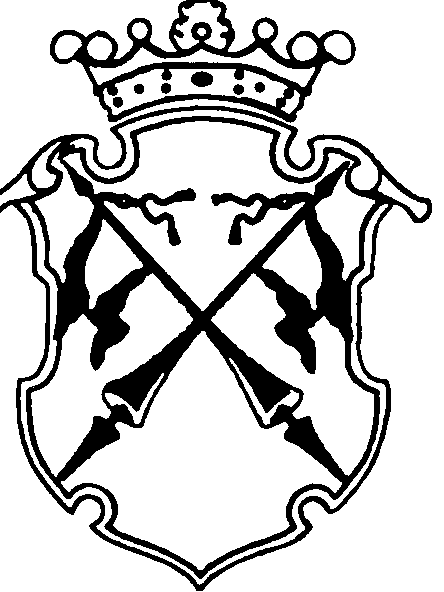 